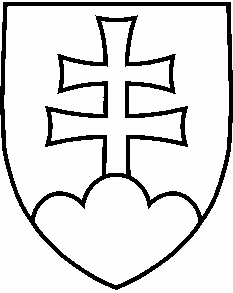 NÁVRHUZNESENIE  VLÁDY  SLOVENSKEJ  REPUBLIKY     č. ....   z ....k návrhu nariadenia vlády Slovenskej republiky, ktorým sa ustanovujú zvýšené stupnice platových taríf zamestnancov pri výkone práce vo verejnom záujmeČíslo materiálu: 3910/2022/OVS
Predkladateľ: vedúci Úradu vlády Slovenskej republiky
__________________________________________________________________________________Vláda   A.     schvaľujeA.  1. návrh nariadenia vlády Slovenskej republiky, ktorým sa ustanovujú zvýšené     stupnice platových taríf zamestnancov pri výkone práce vo verejnom záujme,B.      ukladá               predsedovi vlády Slovenskej republiky          B.  1.  zabezpečiť uverejnenie nariadenia vlády Slovenskej republiky v Zbierke  
          zákonov Slovenskej republiky,do 30. júna 2022.Vykoná: predseda vlády Slovenskej republiky